Publicado en Madrid el 26/05/2017 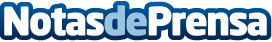 Enclave Madrid, el primer centro de coworking y de negocios flexible en el Polígono de las MercedesEl centro dispone de 28 puestos de trabajo compartido y 7 despachos profesionales conectados a 5 minutos en coche de IFEMA y del Aeropuerto Madrid Barajas. Utilizar los espacios de Enclave Madrid no requiere de un período mínimo de permanencia y ofrece múltiples servicios a emprendedores, profesionales o empresas
Datos de contacto:TAIDE LABORA RODRIGUEZ689359907Nota de prensa publicada en: https://www.notasdeprensa.es/enclave-madrid-el-primer-centro-de-coworking-y Categorias: Inmobiliaria Comunicación Madrid Emprendedores Recursos humanos Oficinas http://www.notasdeprensa.es